研究生GMIS系统非选课成绩录入操作说明非选课成绩录入由学院相关负责人操作完成1、选择学期、学生类别，点击新建。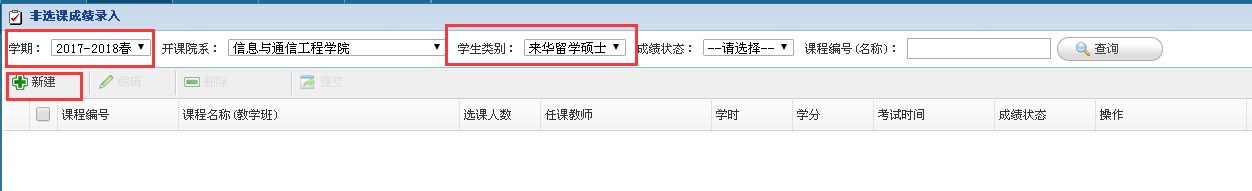 2、填写课程信息，点击保存。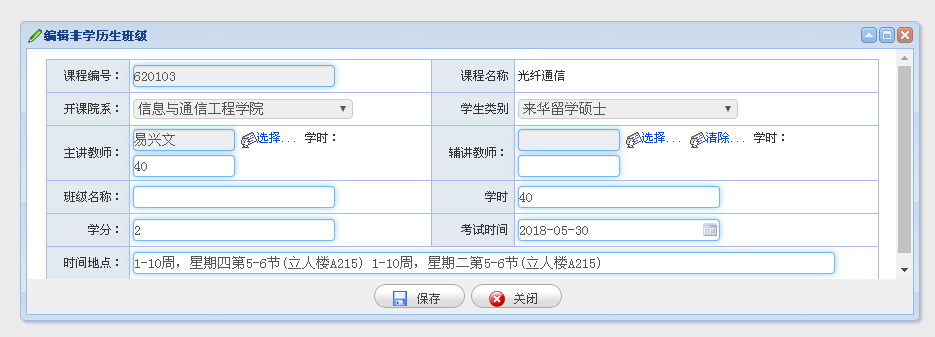 3、点击录入或成绩上传，录入学生成绩或按成绩模板上传成绩，并提交。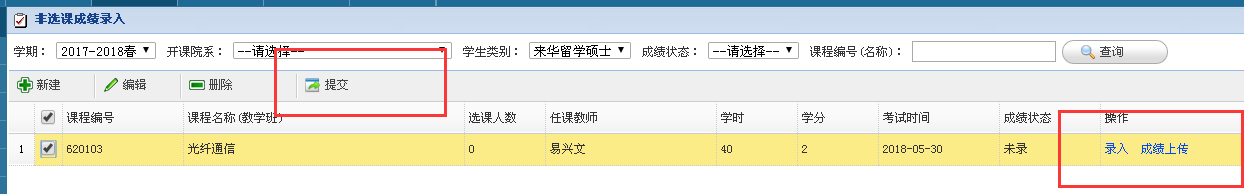 